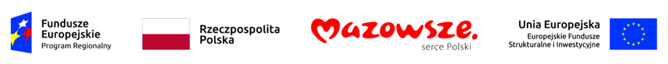 Formularz zgłaszania uwag w ramach konsultacjiprogramu regionalnego: Fundusze Europejskie dla Mazowsza 2021-20277 września 2021 roku Zarząd Województwa Mazowieckiego przyjął uchwałę nr 1418/252/2021 w sprawie przyjęcia projektu Programu Regionalnego: Fundusze Europejskie dla Mazowsza 2021-2027 oraz przeprowadzenia konsultacji społecznych tego dokumentu.Uwagi i opinie do projektu Programu można przekazywać do 17 października br. Informujemy, że:Administratorem Państwa danych osobowych jest Zarząd Województwa Mazowieckiego, dane kontaktowe: Urząd Marszałkowski Województwa Mazowieckiego w Warszawie, ul. Jagiellońska 26, 03-719 Warszawa, tel. (22) 5979-100, email: urzad_marszalkowski@mazovia.pl, ePUAP: /umwm/esp. Administrator wyznaczył inspektora ochrony danych, z którym można skontaktować się pisząc na adres Urzędu lub e-mail: iod@mazovia.pl.Państwa dane osobowe: będą przetwarzane w związku z zadaniem realizowanym w interesie publicznym, o którym mowa wart. 10a ustawy z dnia 5 czerwca 1998 r. o samorządzie województwa, art. 19a ustawy z dnia 6 grudnia 2006 r. o zasadach prowadzenia polityki rozwoju oraz § 2 uchwały nr 176/11 Sejmiku Województwa Mazowieckiego z dnia 21 listopada 2011 r. w sprawie zasad i trybu przeprowadzenia konsultacji z mieszkańcami Województwa Mazowieckiego; w celu zebrania uwag i komentarzy do projektu Programu Regionalnego: Fundusze Europejskie dla Mazowsza na lata 2021-2027; mogą być udostępnione podmiotom uprawnionym do ich otrzymania na podstawie przepisów prawa oraz podmiotom świadczącym obsługę administracyjno-organizacyjną Urzędu;będą przechowywane nie dłużej, niż to wynika z przepisów dotyczących archiwizacji – dostępnych m.in. na stronie www.mazovia.pl, w zakładce „Polityka prywatności”.W granicach i na zasadach określonych w przepisach prawa przysługuje Pani/Panu:prawo żądania dostępu do swoich danych osobowych, żądania ich sprostowania, żądania ich usunięcia oraz żądania ograniczenia ich przetwarzania;prawo wniesienia sprzeciwu wobec przetwarzania, z przyczyn związanych z Pani/Pana szczególną sytuacją;wniesienia skargi do organu nadzorczego, którym jest Prezes Urzędu Ochrony Danych Osobowych (szczegóły na stronie internetowej https://uodo.gov.pl/).Podanie danych osobowych jest dobrowolne.I – DANE OSOBOWEWyrażam opinię jako (wybór jednej opcji):- osoba fizyczna	- przedstawiciel podmiotu publicznego	- przedstawiciel podmiotu prywatnego		- przedstawiciel organizacji pozarządowej	Imię i nazwisko: ____________________________________________________________Nazwa instytucji (w przypadku uwag zgłaszanych w imieniu podmiotu): ____________________________________________________________________________________________________________________________________________________Adres e-mail: ______________________________________________________________II – CZĘŚĆ DOKUMENTU PODLEGAJĄCA KONSULTACJOM (do każdej zgłaszanej uwagi należy wskazać priorytet programu oraz cel szczegółowy lub inną części dokumentu, zgodnie z poniższym zestawieniem) III – TABELA UWAGPo wyborze właściwego celu szczegółowego lub innej części dokumentu, proszę o uzupełnienie treści uwagi w poniższej formie:Strategia programu: główne wyzwania w zakresie rozwoju oraz działania podejmowane w ramach politykiPriorytet I – Bardziej konkurencyjne i inteligentne MazowszeCel szczegółowy 1(i) rozwijanie i wzmacnianie zdolności badawczych i innowacyjnych oraz wykorzystywanie zaawansowanych technologiiCel szczegółowy 1(ii) czerpanie korzyści z cyfryzacji dla obywateli, przedsiębiorstw, organizacji badawczych i instytucji publicznychCel szczegółowy 1(iii) wzmacnianie trwałego wzrostu i konkurencyjności MŚP oraz tworzenie miejsc pracy w MŚP, w tym poprzez inwestycje produkcyjneCel szczegółowy 1(iv) rozwijanie umiejętności w zakresie inteligentnej specjalizacji, transformacji przemysłowej i przedsiębiorczościCel szczegółowy 1(v) udoskonalanie łączności cyfrowejPriorytet II – Bardziej zielone MazowszeCel szczegółowy 2(i) wspieranie efektywności energetycznej i redukcji emisji gazów cieplarnianychCel szczegółowy 2(ii) wspieranie energii odnawialnej zgodnie z dyrektywą (UE) 2018/200, w tym określonymi w niej kryteriami zrównoważonego rozwojuCel szczegółowy 2(iv) wspieranie przystosowania się do zmiany klimatu i zapobiegania ryzyku związanemu z klęskami żywiołowymi i katastrofami, a także odporności, z uwzględnieniem podejścia ekosystemowegoCel szczegółowy 2(v) wspieranie dostępu do wody oraz zrównoważonej gospodarki wodnejCel szczegółowy 2(vi) wspieranie transformacji w kierunku gospodarki o obiegu zamkniętym i gospodarki zasobooszczędnejCel szczegółowy 2(vii) wzmacnianie ochrony i zachowania przyrody, różnorodności biologicznej oraz zielonej infrastruktury, w tym na obszarach miejskich, oraz ograniczanie wszelkich rodzajów zanieczyszczeniaCel szczegółowy 2(viii) wspieranie zrównoważonej multimodalnej mobilności miejskiej jako elementu transformacji w kierunku gospodarki zeroemisyjnejPriorytet III – Lepiej połączone MazowszeCel szczegółowy 3(ii) rozwój i udoskonalanie zrównoważonej, odpornej na zmiany klimatu, inteligentnej i intermodalnej mobilności na poziomie krajowym, regionalnym i lokalnym, w tym poprawa dostępu do TEN-T oraz mobilności transgranicznejPriorytet IV – Wyższa jakość życia na MazowszuCel szczegółowy 4(ii) poprawa równego dostępu do wysokiej jakości usług sprzyjających włączeniu społecznemu w zakresie kształcenia, szkoleń i uczenia się przez całe życie poprzez rozwój łatwo dostępnej infrastruktury, w tym poprzez wspieranie odporności w zakresie kształcenia i szkolenia na odległość oraz onlineCel szczegółowy 4(iii) wspieranie włączenia społeczno-gospodarczego społeczności marginalizowanych, gospodarstw domowych o niskich dochodach oraz grup w niekorzystnej sytuacji , w tym osób o szczególnych potrzebach, dzięki zintegrowanym działaniom obejmującym usługi mieszkaniowe i usługi społeczneCel szczegółowy 4(v) zapewnianie równego dostępu do opieki zdrowotnej i wspieranie odporności systemów opieki zdrowotnej, w tym podstawowej opieki zdrowotnej, oraz wspieranie przechodzenia od opieki instytucjonalnej do opieki rodzinnej i środowiskoweCel szczegółowy 4(vi) wzmacnianie roli kultury i zrównoważonej turystyki w rozwoju gospodarczym, włączeniu społecznym i innowacjach społecznychPriorytet V – Aktywne zawodowo MazowszeCel szczegółowy 4(a) poprawa dostępu do zatrudnienia i działań aktywizujących dla wszystkich osób poszukujących pracy, w szczególności osób młodych, zwłaszcza poprzez wdrażanie gwarancji dla młodzieży, długotrwale bezrobotnych oraz grup znajdujących się w niekorzystnej sytuacji na rynku pracy, jak również dla osób biernych zawodowo, a także poprzez promowanie samozatrudnienia i ekonomii społecznejCel szczegółowy 4(b) modernizacja instytucji i służb rynków pracy celem oceny i przewidywania zapotrzebowania na umiejętności oraz zapewnienia terminowej i odpowiednio dopasowanej pomocy i wsparcia na rzecz dostosowania umiejętności i kwalifikacji zawodowych do potrzeb rynku pracy oraz na rzecz przepływów i mobilności na rynku pracyCel szczegółowy 4(d) wspieranie dostosowania pracowników, przedsiębiorstw i przedsiębiorców do zmian, wspieranie aktywnego i zdrowego starzenia się oraz zdrowego i dobrze dostosowanego środowiska pracy, które uwzględnia zagrożenia dla zdrowiaPriorytet VI – Nowoczesna i dostępna edukacja na MazowszuCel szczegółowy 4(f) wspieranie równego dostępu do dobrej jakości, włączającego kształcenia i szkolenia oraz możliwości ich ukończenia, w szczególności w odniesieniu do grup w niekorzystnej sytuacji, od wczesnej edukacji i opieki nad dzieckiem przez ogólne i zawodowe kształcenie i szkolenie, po szkolnictwo wyższe, a także kształcenie i uczenie się dorosłych, w tym ułatwianie mobilności edukacyjnej dla wszystkich i dostępności dla osób z niepełnosprawnościamiCel szczegółowy 4(g) wspieranie uczenia się przez całe życie, w szczególności elastycznych możliwości podnoszenia i zmiany kwalifikacji dla wszystkich, z uwzględnieniem umiejętności w zakresie przedsiębiorczości i kompetencji cyfrowych, lepsze przewidywanie zmian i zapotrzebowania na nowe umiejętności na podstawie potrzeb rynku pracy, ułatwianie zmian ścieżki kariery zawodowej i wspieranie mobilności zawodowejPriorytet VII – Aktywna integracja oraz rozwój usług społecznych i zdrowotnych na MazowszuCel szczegółowy 4(h) wspieranie aktywnego włączenia społecznego w celu promowania równości szans, niedyskryminacji i aktywnego uczestnictwa, oraz zwiększanie zdolności do zatrudnienia, w szczególności grup w niekorzystnej sytuacjiCel szczegółowy 4(k) zwiększanie równego i szybkiego dostępu do dobrej jakości, trwałych i przystępnych cenowo usług, w tym usług, które wspierają dostęp do mieszkań oraz opieki skoncentrowanej na osobie, w tym opieki zdrowotnej; modernizacja systemów ochrony socjalnej, w tym wspieranie dostępu do ochrony socjalnej, ze szczególnym uwzględnieniem dzieci i grup w niekorzystnej sytuacji; poprawa dostępności, w tym dla osób z niepełnosprawnościami, skuteczności i odporności systemów ochrony zdrowia i usług opieki długoterminoweCel szczegółowy 4(l) wspieranie integracji społecznej osób zagrożonych ubóstwem lub wykluczeniem społecznym, w tym osób najbardziej potrzebujących i dzieciPriorytet VIII – Mazowsze bliższe obywatelomCel szczegółowy 5(i) wspieranie zintegrowanego i sprzyjającego włączeniu społecznemu rozwoju społecznego, gospodarczego i środowiskowego, kultury, dziedzictwa naturalnego, zrównoważonej turystyki i bezpieczeństwa na obszarach miejskichCel szczegółowy 5(ii) wspieranie zintegrowanego i sprzyjającego włączeniu społecznemu rozwoju społecznego, gospodarczego i środowiskowego na poziomie lokalnym, kultury, dziedzictwa naturalnego, zrównoważonej turystyki i bezpieczeństwa na obszarach innych niż miejskiePriorytety dotyczące pomocy technicznejPriorytet IX – Pomoc techniczna (EFRR) Priorytet X – Pomoc techniczna (EFS+)	Plan finansowy	Warunki podstawowe	(Do uzupełnienia na późniejszym etapie)Instytucje programu	 (Do uzupełnienia na późniejszym etapie)Partnerstwo	Komunikacja i widoczność	Stosowanie stawek jednostkowych, kwot ryczałtowych, stawek ryczałtowych i finansowania niepowiązanego z kosztami	(Do uzupełnienia na późniejszym etapie)Priorytet/obszar dokumentuCel szczegółowy lub inny rozdział dokumentuNr stronyZapis w projekcie Programu Regionalnego: Fundusze Europejskie dla Mazowsza 2021-2027 do którego zgłaszane są uwagiSugerowana zmiana (konkretna propozycja nowego brzmienia zapisu)Uzasadnienie uwagi